PHIẾU ĐĂNG KÝ HỌCLỚP BỒI DƯỠNG TIÊU CHUẨN CHỨC DANH NGHỀ NGHIỆPKính gửi: Trường Đại học Trà Vinh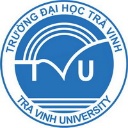  ISO 9001:2015TRUNG TÂM DỊCH VỤ VIỆC LÀM - TRƯỜNG ĐẠI HỌC TRÀ VINH
Địa chỉ: số 126, Nguyễn Thiện Thành, Phường 5, TP. Trà Vinh, Trà VinhĐiện thoại: (0294) 3603688; Email: dichvuvieclam@tvu.edu.vn Website: http://dichvuvieclam.tvu.edu.vn/ Họ và tên:……………………………………………….,Giới tính:……..……	Sinh ngày:……/……/………. Nơi sinh (ghi tên tỉnh hoặc thành phố):	Số CMND/CCCD:…………………., ngày cấp:……………, nơi cấp:	Dân tộc:	,Tôn giáo:	Hộ khẩu thường trú:	Chỗ ở hiện nay:	Cơ quan công tác hiện nay:	Chức vụ:	, Mã ngạch:	Chức danh nghề nghiệp hiện nay:	Địa chỉ liên lạc:	Điện thoại cơ quan:……………………………, di động:	Email:	Tôi xin đăng ký vào học lớp bồi dưỡng tiêu chuẩn chức danh nghề nghiệp
giáo viên:Bậc học (mầm non, tiểu học, THCS, THPT): ………………………………...……Hạng (I, II, III, IV): …………………… do Trường Đại học Trà Vinh tổ chức.Tôi xin cam đoan những lời khai trên là đúng sự thật, nếu có gì sai sót, tôi xin chịu trách nhiệm trước pháp luật.